EYFSPhonics Test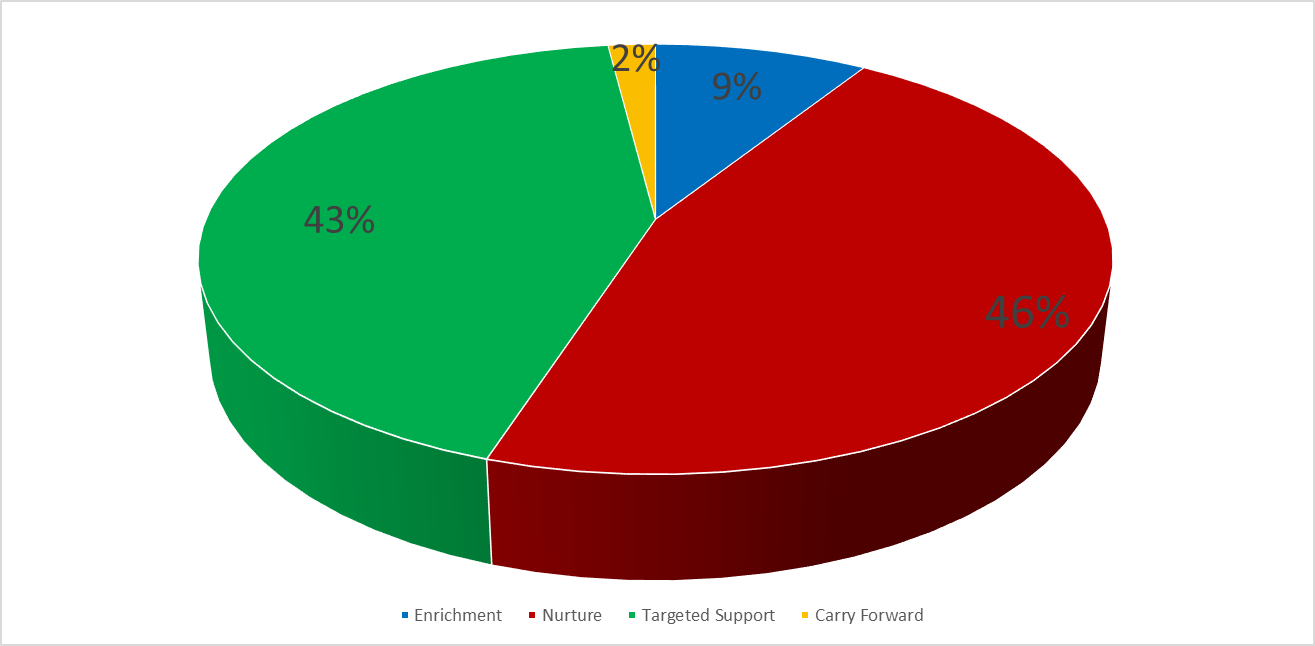 Summary InformationSummary InformationSummary InformationSummary InformationSummary InformationSummary InformationSchoolSt Briavels Primary SchoolSt Briavels Primary SchoolSt Briavels Primary SchoolSt Briavels Primary SchoolSt Briavels Primary SchoolAcademic Year2017/2018Total PP Budget£23,600Date of most recent PP review4.7.18Total number of pupils135Number of pupils eligible for PP19 (money for 17)Date of next internal review of this strategy7.2019BreakdownFundingEver 6 pupils     17 pupils @£1320£22,400Post looked after (PP+)   2  @£1900£3,800Total£26,200%at expected ARE in reading, writing and maths KS1 Disadvantaged(2 Children)KS1 non disadvantagedNational disadvantagedNational non disadvantagedSt.Briavels to National GapKS2 disadvantages(5 Children)KS2 non disadvantagedNational disadvantagedNational non-disadvantagedSt. Briavels Gap to National averageARE Reading50%82%63%79%+13%75%90%80%80%-5%ARE writing50%69%54%72%+4%75%80%83%73%-8%ARE maths50%69%62%79%+12%100%95%81%71%+19%KS1KS1KS1KS1KS1KS1KS2KS2KS2KS2KS2KS2St Briavels disadvantaged  (1)St Briavels non disadvantaged (18)Overall good development of learning0%80%Average point score2328.8Early Learning goals achievedEarly Learning goals achievedReading0%75%Writing0%75%Number0%80%Shape space measure100%90%2018 St.Briavels disadvantaged2018 St Briavels non disadvantaged2018 national disadvantaged2018 national non disadvantagedDifference between school disadvantaged and national disadvantagedYear 1  ( 3 children)67%90%85%85%-18%Year 2  (0 children)100%2. Barriers to future attainment (for pupils eligible for PP, including high  ability)2. Barriers to future attainment (for pupils eligible for PP, including high  ability)2. Barriers to future attainment (for pupils eligible for PP, including high  ability)2. Barriers to future attainment (for pupils eligible for PP, including high  ability)2. Barriers to future attainment (for pupils eligible for PP, including high  ability)2. Barriers to future attainment (for pupils eligible for PP, including high  ability)Mental health issues, low self esteemMental health issues, low self esteemMental health issues, low self esteemMental health issues, low self esteemMental health issues, low self esteemBQuality first inclusive teaching for all year groupsQuality first inclusive teaching for all year groupsQuality first inclusive teaching for all year groupsQuality first inclusive teaching for all year groupsQuality first inclusive teaching for all year groupsCLimited peer relationshipsLimited peer relationshipsLimited peer relationshipsLimited peer relationshipsLimited peer relationshipsExternal BarriersExternal BarriersExternal BarriersExternal BarriersExternal BarriersDLack of stable family environmentLack of stable family environmentLack of stable family environmentLack of stable family environmentLack of stable family environmentELack of enriching opportunites due to financial restraintsLack of enriching opportunites due to financial restraintsLack of enriching opportunites due to financial restraintsLack of enriching opportunites due to financial restraintsLack of enriching opportunites due to financial restraints3. Desired Outcomes3. Desired Outcomes3. Desired Outcomes3. Desired Outcomes3. Desired Outcomes3. Desired OutcomesDesired outcomes and how they will be measuredDesired outcomes and how they will be measuredSuccess criteriaSuccess criteriaSuccess criteriaA(Mental health issues, low self esteem)Pupil premium children, including those who are more able will show increased self-esteem and will have a more positive self-image. They will be able to interact more effectively in a range of situations and therefore show sustained progress.Pupil premium children, including those who are more able will show increased self-esteem and will have a more positive self-image. They will be able to interact more effectively in a range of situations and therefore show sustained progress.Through increased self-esteem and self-worth pp children will make as much progress as other children in all area across each key stage.Through increased self-esteem and self-worth pp children will make as much progress as other children in all area across each key stage.Through increased self-esteem and self-worth pp children will make as much progress as other children in all area across each key stage.What evidence is there to show that PP children make as much progress as other children in all areas across the key stage?What evidence is there to show that PP children make as much progress as other children in all areas across the key stage?What evidence is there to show that PP children make as much progress as other children in all areas across the key stage?What evidence is there to show that PP children make as much progress as other children in all areas across the key stage?What evidence is there to show that PP children make as much progress as other children in all areas across the key stage?What evidence is there to show that PP children make as much progress as other children in all areas across the key stage?B(Quality first inclusive teaching)Teaching across the school will be good or better in all year groupsPriority actions for PP children including immediate feedback for improvement. Dedicated PP feedback with teacher weekly.Teaching across the school will be good or better in all year groupsPriority actions for PP children including immediate feedback for improvement. Dedicated PP feedback with teacher weekly.PP children make expected or better than expected progress.PP children make expected or better than expected progress.PP children make expected or better than expected progress.What evidence is there to show that PP children will make expected or better than expected progress?What evidence is there to show that PP children will make expected or better than expected progress?What evidence is there to show that PP children will make expected or better than expected progress?What evidence is there to show that PP children will make expected or better than expected progress?What evidence is there to show that PP children will make expected or better than expected progress?What evidence is there to show that PP children will make expected or better than expected progress?C(Limited peer relationships)C(Limited peer relationships)More secure peer relationshipsMore secure peer relationshipsFewer behaviour incidents reported for these childrenFewer behaviour incidents reported for these childrenWhat evidence is there to show that there are fewer reported behaviour incidents for PP children?What evidence is there to show that there are fewer reported behaviour incidents for PP children?What evidence is there to show that there are fewer reported behaviour incidents for PP children?What evidence is there to show that there are fewer reported behaviour incidents for PP children?What evidence is there to show that there are fewer reported behaviour incidents for PP children?What evidence is there to show that there are fewer reported behaviour incidents for PP children?For all the pupils with limited peer relationships for whom a behavior diaries were regularly kept we saw the number of behavioural incidents reduce from several incidents a week to occasional incidents a term over the academic year.For all the pupils with limited peer relationships for whom a behavior diaries were regularly kept we saw the number of behavioural incidents reduce from several incidents a week to occasional incidents a term over the academic year.For all the pupils with limited peer relationships for whom a behavior diaries were regularly kept we saw the number of behavioural incidents reduce from several incidents a week to occasional incidents a term over the academic year.For all the pupils with limited peer relationships for whom a behavior diaries were regularly kept we saw the number of behavioural incidents reduce from several incidents a week to occasional incidents a term over the academic year.For all the pupils with limited peer relationships for whom a behavior diaries were regularly kept we saw the number of behavioural incidents reduce from several incidents a week to occasional incidents a term over the academic year.For all the pupils with limited peer relationships for whom a behavior diaries were regularly kept we saw the number of behavioural incidents reduce from several incidents a week to occasional incidents a term over the academic year.D(Lack of stable family environment)D(Lack of stable family environment)Families feel able to approach school with concerns and school provides or signposts to relevant supportFamilies feel able to approach school with concerns and school provides or signposts to relevant supportFamilies access FSW supportFamilies access FSW supportWhat evidence is there that families feel able to approach school for relevant help and support?What evidence is there that families feel able to approach school for relevant help and support?What evidence is there that families feel able to approach school for relevant help and support?What evidence is there that families feel able to approach school for relevant help and support?What evidence is there that families feel able to approach school for relevant help and support?What evidence is there that families feel able to approach school for relevant help and support?Out of 4 families who accessed FSW support:50%of pp families have had ongoing support since December 2015. 25% of PP families have accessed support since March 2017. 25% of PP families have accessed support since Feb 2018.50% of our PP children who were supported by our FSW on leaving school made better than expected progress. With support from the FSW these children were able to overcome previous barriers to learning eg. poor concentration levels, behavioural difficulties and were able to achieve their highest potential in line with their peers. For 25% of our PP families who accessed support from our FSW we have seen an improvement in attendance over this academic year, moving from below average attendance to average attendance.Positive outcomes when getting difficult families to engage. Children keen on seeing FSW on a regular basis. In meeting the FSW to talk through anxieties about changes in their home life 50% of our PP children who regularly accessed FSW were able to make expected progress during periods of upheaval in their lives. This table shows the progress of the 4 PP children who accessed FSW supportOut of 4 families who accessed FSW support:50%of pp families have had ongoing support since December 2015. 25% of PP families have accessed support since March 2017. 25% of PP families have accessed support since Feb 2018.50% of our PP children who were supported by our FSW on leaving school made better than expected progress. With support from the FSW these children were able to overcome previous barriers to learning eg. poor concentration levels, behavioural difficulties and were able to achieve their highest potential in line with their peers. For 25% of our PP families who accessed support from our FSW we have seen an improvement in attendance over this academic year, moving from below average attendance to average attendance.Positive outcomes when getting difficult families to engage. Children keen on seeing FSW on a regular basis. In meeting the FSW to talk through anxieties about changes in their home life 50% of our PP children who regularly accessed FSW were able to make expected progress during periods of upheaval in their lives. This table shows the progress of the 4 PP children who accessed FSW supportOut of 4 families who accessed FSW support:50%of pp families have had ongoing support since December 2015. 25% of PP families have accessed support since March 2017. 25% of PP families have accessed support since Feb 2018.50% of our PP children who were supported by our FSW on leaving school made better than expected progress. With support from the FSW these children were able to overcome previous barriers to learning eg. poor concentration levels, behavioural difficulties and were able to achieve their highest potential in line with their peers. For 25% of our PP families who accessed support from our FSW we have seen an improvement in attendance over this academic year, moving from below average attendance to average attendance.Positive outcomes when getting difficult families to engage. Children keen on seeing FSW on a regular basis. In meeting the FSW to talk through anxieties about changes in their home life 50% of our PP children who regularly accessed FSW were able to make expected progress during periods of upheaval in their lives. This table shows the progress of the 4 PP children who accessed FSW supportOut of 4 families who accessed FSW support:50%of pp families have had ongoing support since December 2015. 25% of PP families have accessed support since March 2017. 25% of PP families have accessed support since Feb 2018.50% of our PP children who were supported by our FSW on leaving school made better than expected progress. With support from the FSW these children were able to overcome previous barriers to learning eg. poor concentration levels, behavioural difficulties and were able to achieve their highest potential in line with their peers. For 25% of our PP families who accessed support from our FSW we have seen an improvement in attendance over this academic year, moving from below average attendance to average attendance.Positive outcomes when getting difficult families to engage. Children keen on seeing FSW on a regular basis. In meeting the FSW to talk through anxieties about changes in their home life 50% of our PP children who regularly accessed FSW were able to make expected progress during periods of upheaval in their lives. This table shows the progress of the 4 PP children who accessed FSW supportOut of 4 families who accessed FSW support:50%of pp families have had ongoing support since December 2015. 25% of PP families have accessed support since March 2017. 25% of PP families have accessed support since Feb 2018.50% of our PP children who were supported by our FSW on leaving school made better than expected progress. With support from the FSW these children were able to overcome previous barriers to learning eg. poor concentration levels, behavioural difficulties and were able to achieve their highest potential in line with their peers. For 25% of our PP families who accessed support from our FSW we have seen an improvement in attendance over this academic year, moving from below average attendance to average attendance.Positive outcomes when getting difficult families to engage. Children keen on seeing FSW on a regular basis. In meeting the FSW to talk through anxieties about changes in their home life 50% of our PP children who regularly accessed FSW were able to make expected progress during periods of upheaval in their lives. This table shows the progress of the 4 PP children who accessed FSW supportOut of 4 families who accessed FSW support:50%of pp families have had ongoing support since December 2015. 25% of PP families have accessed support since March 2017. 25% of PP families have accessed support since Feb 2018.50% of our PP children who were supported by our FSW on leaving school made better than expected progress. With support from the FSW these children were able to overcome previous barriers to learning eg. poor concentration levels, behavioural difficulties and were able to achieve their highest potential in line with their peers. For 25% of our PP families who accessed support from our FSW we have seen an improvement in attendance over this academic year, moving from below average attendance to average attendance.Positive outcomes when getting difficult families to engage. Children keen on seeing FSW on a regular basis. In meeting the FSW to talk through anxieties about changes in their home life 50% of our PP children who regularly accessed FSW were able to make expected progress during periods of upheaval in their lives. This table shows the progress of the 4 PP children who accessed FSW supportELack of enriching opportunites due to financial restraintsELack of enriching opportunites due to financial restraintsTo enable PP children to access enriching opportunitiesTo enable PP children to access enriching opportunitiesTo enable PP children to access enriching opportunitiesAll PP children  have equal access to a wide variety of opportunitiesWhat evidence is there that PP children have equal access to a wide variety of enriching opportunities?What evidence is there that PP children have equal access to a wide variety of enriching opportunities?What evidence is there that PP children have equal access to a wide variety of enriching opportunities?What evidence is there that PP children have equal access to a wide variety of enriching opportunities?What evidence is there that PP children have equal access to a wide variety of enriching opportunities?What evidence is there that PP children have equal access to a wide variety of enriching opportunities?See PP spending spreadsheet for exact amount of expenditure per child for music lessons, trips, PGL, breakfast club, after school club and summer sports club. See PP spending spreadsheet for exact amount of expenditure per child for music lessons, trips, PGL, breakfast club, after school club and summer sports club. See PP spending spreadsheet for exact amount of expenditure per child for music lessons, trips, PGL, breakfast club, after school club and summer sports club. See PP spending spreadsheet for exact amount of expenditure per child for music lessons, trips, PGL, breakfast club, after school club and summer sports club. See PP spending spreadsheet for exact amount of expenditure per child for music lessons, trips, PGL, breakfast club, after school club and summer sports club. See PP spending spreadsheet for exact amount of expenditure per child for music lessons, trips, PGL, breakfast club, after school club and summer sports club. Review of ExpenditureReview of ExpenditureReview of ExpenditureReview of ExpenditureActionImpactCostFuture ActionsTEC GroupThrough entering the Malvern garden show PP children were given the opportunity to design and build the school garden, front the stand at Malvern and talk to visitors. Parents have reported that confidence levels have risen through this project. Through attending TEC group we have seen improvements in pupils’ behaviours and an ability to take on increased leader ship role. Teacher +TA 1 afternoon per week£7678.22To move all PP targets onto Boxall profile to begin to use Sept 2018Music LessonsLessons paid for 3 childrenMusic teachers report of increased coordination, concentration, enthusiasm and perseverance.2 out of the 3 children have ADHD and drums has helped to improve their concentration and given them a creative outlet for their energy. 3 children£404 Continue to offer tuitionand look at offering lessons to other PP childrenTripsThree PP children were able to attend the yr3/4 residential trip. Taking part with all their peers in this important experience allowed them to participate fully in team work activities and the ‘residential experience’. All PP children were able to access school trips along side peers allowing them to fully participate in learning outside the classroom and follow up work based on trips. All PP children were able to participate in school swimming lessons with their peers. Some PP children were offered spaces on a holiday clubs in order to extend their experiences. £1760Offer to all PP families MealsConcentration levels in the afternoons due to the benefit of a hot meal£800Continue to offer to families where appropriateBreakfast ClubConcentration levels during the school day.Support with attendance being in on timeSmall group social interactionSupporting families to maintain children’s routine during difficult periods. £600Continue to offer where appropriateTA InterventionAll PP children were offered TA intervention in order to help close gaps or extend learning. £7204Best use of funding for best impactCPDSee A and B in desired outcomes£2850Target relevant training programme to PP children as well as peersFSWSee D in desired outcomes £1751Continue to provide as needed CostPercentage of BudgetEnrichment £21649%Nurture Groups £1082946%Targeted Support£1005443%